DSWD DROMIC Report #2 on the Fire Incident in Brgys. 39 and 42, Tacloban Cityas of 22 November 2018, 6PMSUMMARYOn 16 November 2018 at around 9:35 PM, a fire broke out in Brgys. 39 and 42, Tacloban City. The cause of the incident under investigation by the Bureau of Fire Protection.Source: DSWD-FO VIIIStatus of Affected Families / Persons Note: Ongoing assessment and validation being conducted.Source: DSWD-FO VIIIStatus of Displaced Families / Persons Inside Evacuation CenterNote: Ongoing assessment and validation being conducted.Source: DSWD-FO VIIIStatus of Displaced Families / Persons Outside Evacuation CenterNote: Ongoing assessment and validation being conducted.Source: DSWD-FO VIIIDamaged HousesNote: Ongoing assessment and validation being conducted.Source: DSWD-FO VIIICost of AssistanceNote: Ongoing assessment and validation being conducted.Source: DSWD-FO VIIISITUATIONAL REPORTDSWD-DRMBDSWD-FO VIII*****The Disaster Response Operations Monitoring and Information Center (DROMIC) of the DSWD-DRMB continues to closely coordinate with DSWD-FO VIII for significant disaster response updates and assistance provided.JAN ERWIN ANDREW ONTANILLASReleasing OfficerPHOTO DOCUMENTATIONFire Incident (Credit to Ryan Carlo Esguerra)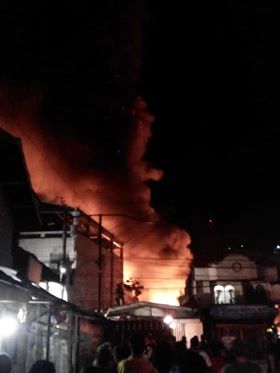 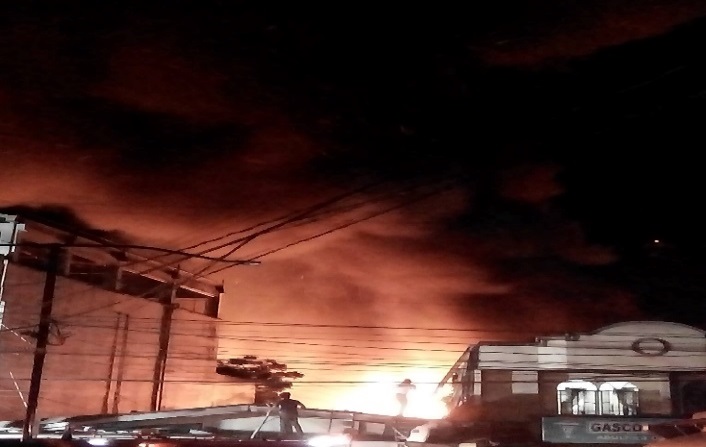 Response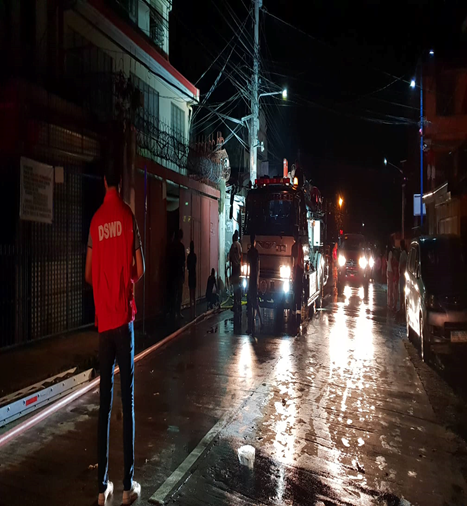 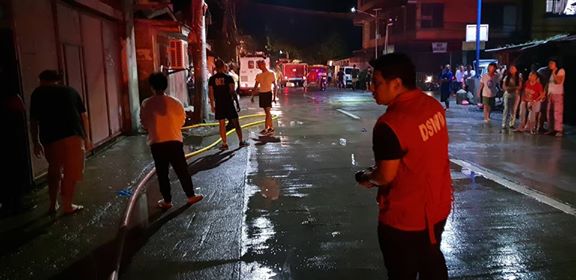 Damaged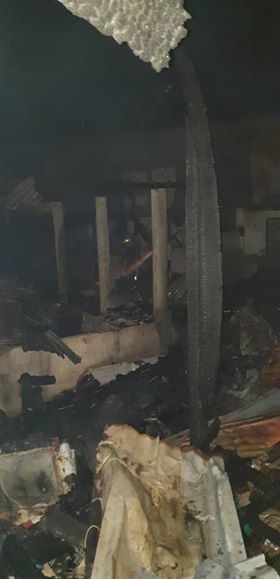 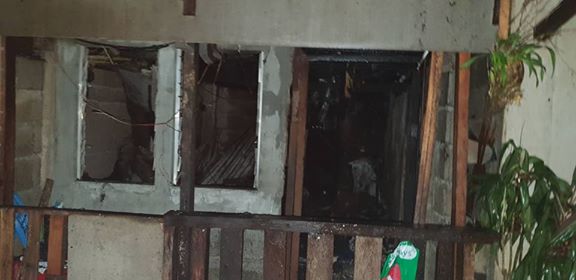 On-site Assessment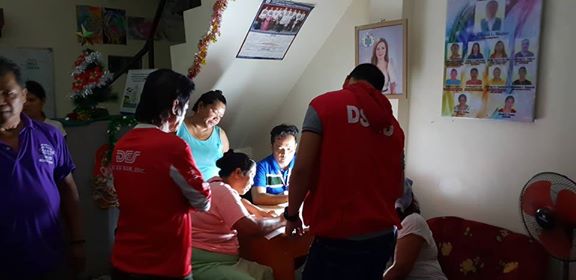 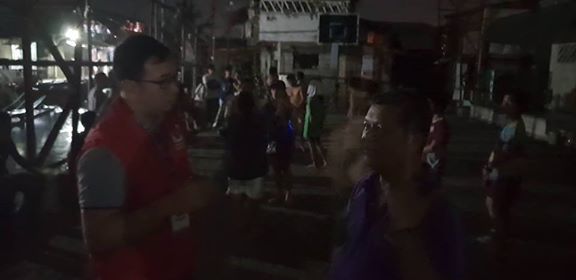 Food and Non-Food Items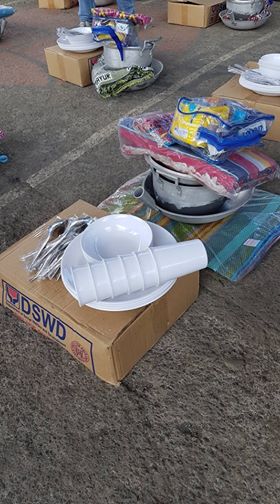 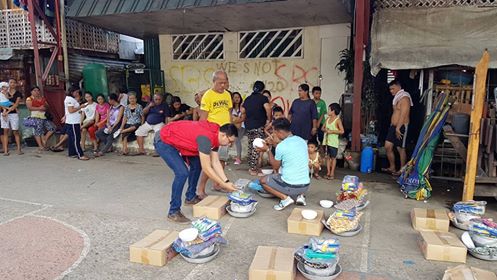 REGION / PROVINCE / MUNICIPALITY REGION / PROVINCE / MUNICIPALITY  NUMBER OF AFFECTED  NUMBER OF AFFECTED  NUMBER OF AFFECTED REGION / PROVINCE / MUNICIPALITY REGION / PROVINCE / MUNICIPALITY  Barangays  Families  Persons GRAND TOTALGRAND TOTAL 2  43  171 REGION VIIIREGION VIII 2  43  171 LeyteLeyte 2  43  171 Tacloban City (capital)2 43 171 REGION / PROVINCE / MUNICIPALITY REGION / PROVINCE / MUNICIPALITY  NUMBER OF EVACUATION CENTERS (ECs)  NUMBER OF INSIDE ECs  NUMBER OF INSIDE ECs REGION / PROVINCE / MUNICIPALITY REGION / PROVINCE / MUNICIPALITY  NUMBER OF EVACUATION CENTERS (ECs)  Families  Persons REGION / PROVINCE / MUNICIPALITY REGION / PROVINCE / MUNICIPALITY  NOW  NOW  NOW REGION VIIIREGION VIII1 19 76 LeyteLeyte1 19 76 Tacloban City (capital)1 19                  76 REGION / PROVINCE / MUNICIPALITY REGION / PROVINCE / MUNICIPALITY  NUMBER OF OUTSIDE ECs  NUMBER OF OUTSIDE ECs REGION / PROVINCE / MUNICIPALITY REGION / PROVINCE / MUNICIPALITY  Families  Persons REGION / PROVINCE / MUNICIPALITY REGION / PROVINCE / MUNICIPALITY  NOW  NOW REGION VIIIREGION VIII            12 57LeyteLeyte            12 57Tacloban City            12 57REGION / PROVINCE / MUNICIPALITY REGION / PROVINCE / MUNICIPALITY   NO. OF DAMAGED HOUSES   NO. OF DAMAGED HOUSES   NO. OF DAMAGED HOUSES REGION / PROVINCE / MUNICIPALITY REGION / PROVINCE / MUNICIPALITY  Total  Totally  Partially GRAND TOTALGRAND TOTAL           25                         23                              2 REGION VIIIREGION VIII           25                         23                              2 LeyteLeyte           25                         23                              2 Tacloban City (capital)           25                        23                             2 REGION / PROVINCE / MUNICIPALITY REGION / PROVINCE / MUNICIPALITY  TOTAL COST OF ASSISTANCE  TOTAL COST OF ASSISTANCE  TOTAL COST OF ASSISTANCE  TOTAL COST OF ASSISTANCE  TOTAL COST OF ASSISTANCE REGION / PROVINCE / MUNICIPALITY REGION / PROVINCE / MUNICIPALITY  DSWD LGU NGOs OTHERS  GRAND TOTAL REGION VIIIREGION VIII70,587.00--  - 70,587.00LeyteLeyte70,587.00--  - 70,587.00Tacloban City70,587.00--  - 70,587.00DATESITUATIONS / ACTIONS UNDERTAKEN22 November 2018The Disaster Response Operations Monitoring and Information Center (DROMIC) of the DSWD-DRMB continues to closely coordinate with DSWD-FO VIII for significant reports on the status of affected families, assistance, and relief efforts.DATESITUATIONS / ACTIONS UNDERTAKEN22 November 2018DSWD provided Food and Non-Food Items to the fire victims. DRMD-PDO assigned in Leyte and other staff, went on the location of the incident to conduct an on-site assessment. They also, coordinated with BLGU and CSWDO to monitor the situation of affected families or individuals and to assess as well if there is a need to augment relief goods.DROMIC Focal Person gathered data, coordinated with DRMD Staff and other link agencies that responded as well to the incident, especially to the City Bureau of Fire Protection (BFP).Regional Resource Operation Section (RROS) are also advised to be alerted to ensure the readiness of dispatching the Food and Non-Food commodities whenever needed for augmentation.DSWD Field Office VIII Staff are also alerted whenever there is a need of workforce in the relief operation.